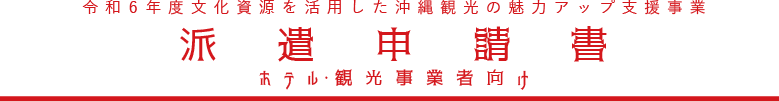 ［　申　込　者　］申込日：20　　年　　　月　　　日（　）［　要望内容　］※申請書は、可能な限り具体的に記載してください。※登録団体の都合により、ご希望に添えない場合もございます。予めご了承願います。【申込先：(公財)沖縄県文化振興会　E-mail: bunkapg@okicul-pr.jp 担当：大城、八巻】施設/会社名代表者名役職：　　　　　　　　　　　　氏名：連絡先住　所〒　　－連絡先住　所(TEL)　　　　　　　(FAX)　　　　　　(E-mail) 希望団体名希望演目☐琉球舞踊　☐三線　☐エイサー　☐路地楽御座楽☐その他（　　　　　　　　　　　　　　　　　　　　　　　　）※希望分野にチェック　複数選択可派遣目的☐出張公演　☐ワークショップ　☐その他(　　　　　　　　　　　　)開催概要催事等名称開催概要開催目的派遣希望日　時第1希望　20　　　年　　月　　日(　)　～　　　月　　　日(　)第2希望　20　　　年　　月　　日(　)　～　　　月　　　日(　)第3希望　20　　　年　　月　　日(　)　～　　　月　　　日(　)依頼内容